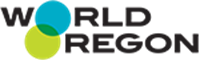 2018 YOUTH EXCHANGE HOST FAMILY APPLICATION Applications may be faxed, mailed, delivered, or e-mailed to:Laura Lyons, Youth Leadership Coordinator1207 SW Broadway, 3rd FloorPortland, OR 97205Telephone: (503) 306-5244Fax: (503) 219-2030Website: www.worldoregon.orgEmail: laura@worldoregon.orgFor more information on program specifics, contact the office above.Host 1 Information (The individual who will be primarily responsible for the exchange participant)				Last				First		      Month/Day/Year										Number	      Street		City		State		Zip CodeHost 2 Information (Any individual in your household who will share primary responsibility for the exchange participant, or have secondary responsibility)				Last				First		      Month/Day/Year						Please list all persons living in household:Name				     	 Age	   Relationship to you		           Background InformationWhere/how did you first hear about the exchange program?Why do you and your family wish to participate in this exchange program as hosts?Indicate foreign language background.Please tell us a little bit about your family. What are your interests, hobbies, regular activities? Occupations? Religious affiliations? Family dynamics or routines? Have family members lived/traveled/studied abroad?  If so, please describe whom, where, and when.Please describe the housing available for the visitor (beds available, shared/separate bedroom/bathroom)Some youth programs require that hosts assist participants with transportation to attend activities. Would you be available to provide transportation to and from downtown Portland, or orient the student to the public transportation system the first time they use it?Please list any pets you have in your home.Do you have any additional comments or things you would like to share?Please list two personal references				Last				First				Number	Street		City		State		Zip Code				Last				First				Number	Street		City		State		Zip CodeApplicant ApprovalI agree that all of the information in this application is true and I agree that if chosen to participate, I will abide by the Homestay Guidelines.  Moreover, I and any household members over the age of 18 agree to undergo a background check as is required by the program.Printed Name				    Signature				DatePrinted Name				    Signature				DateName:Date of Birth:Age:Gender:Address where student will stay:Cell phone:Alternate phone: Email address:Name:Date of Birth:Age:Gender:MaleCell phone:Alternate phone: Email address:Name:Permanent address:Personal phone:Alternate phone:Relationship to you:Name:Permanent address:Personal phone:Alternate phone:Relationship to you: